                                    PLANNING BOARD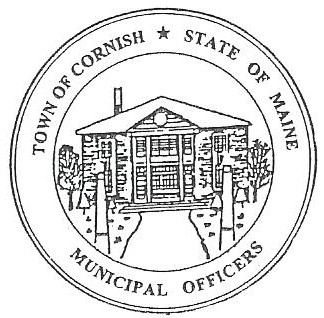                                                  17 Maple Street                                            Cornish, Maine 04020Telephone: 207.625.4324     Fax: 207.625.4416     E-mail: planningboard@cornishme.comMonday, February 25, 2019WORKSHOP MEETING MINUTESCall to OrderChairwoman Jessica Larson called the meeting to order at 6:31 p.m. Present: Jessica Larson, Eve Bergstrom, Nancy Perkins, Sandra Watts, Code Enforcement Officer Wes Sunderland, Recorder Desirae Bachelder.Absent: Ken HallGuests Present: Abby Sherwin – SMPDC, John Watts, Monique Guptill New Business:Debra Furlong – Subdivision – R08-039BThe Board reviewed and signed the Conditional Use Permit Approval Letter for Ms. Furlong. Miscellaneous – The Inn at Cornish – Rick & Lori Rowland – U03-040The Board has received the Site Plan Review application for the Inn at Cornish’s barn.  The Rowlands will be on the agenda at the March 4, 2019 business meeting. Miscellaneous – Wadsworth Gravel PitMr. Wadsworth has sold his property on Map R02, Lot 071.  Wes will contact the new owners concerning the Reclamation Bond that is needed to continue operating the gravel pit.Southern Maine Planning and Development CommissionThe board discussed with Abby Sherwin the scope of work and what Ms. Sherwin has begun working on.  Ms. Sherwin will continue to send the Board updates as work is completed. Communications Received/Sent:  NoneAdjournment:Nancy Perkins made a motion to adjourn the business meeting at 7:34 p.m.  It was seconded by Eve Bergstrom.  Motion carried with all in favor. Respectfully Submitted, 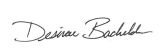 Desirae BachelderCPB Secretary 